Об утверждении Порядка определения объема и условий предоставления субсидий на иные цели бюджетным и автономным учреждениям Килемарского муниципального района Республики Марий ЭлВ соответствии со статьей 78.1 Бюджетного кодекса Российской Федерации администрация Килемарского муниципального района                         п о с т а н о в л я е т:1. Утвердить прилагаемый Порядок определения объема и условий предоставления субсидий на иные цели бюджетным и автономным учреждениям Килемарского муниципального района Республики Марий Эл.2. Признать утратившим силу постановление администрации муниципального образования «Килемарский муниципальный район» № 640 от 30 декабря 2011 года «Об утверждении порядка определения объема и условий предоставления субсидии на иные цели муниципальным и автономным учреждениям муниципального образования "Килемарский муниципальный район».3. Настоящее постановление обнародовать и разместить в информационно-коммуникационной сети «Интернет».4. Настоящее постановление вступает в силу со дня его обнародования и распространяется на правоотношения, возникшие с 1 января 2020 года.5. Контроль за исполнением настоящего постановления возложить на заместителя главы администрации Килемарского муниципального района Ширяеву А.В.Утвержден постановлением администрацииКилемарского муниципального районаот 08 июля . № 238Порядокопределения объема и условий предоставления субсидий на иные цели бюджетным и автономным учреждениям Килемарского муниципального района Республики Марий ЭлНастоящий Порядок разработан в соответствии с абзацем вторым пункта 1 статьи 78.1 Бюджетного кодекса Российской Федерации и устанавливает правила определения объема и условия предоставления из бюджета Килемарского муниципального района Республики Марий Эл субсидий на иные цели, не связанные с финансовым обеспечением выполнения муниципального задания на оказание (выполнение) муниципальных услуг (работ) (далее - субсидии) бюджетным и автономным учреждениям Килемарского муниципального района Республики Марий Эл (далее - муниципальные учреждения).Субсидии на иные цели предоставляются муниципальным учреждениям в пределах бюджетных ассигнований, предусмотренных в бюджете Килемарского муниципального района Республики Марий Эл на соответствующий финансовый год и на плановый период.Субсидии муниципальным учреждениям предоставляются на следующие цели:проведение капитального ремонта и приобретение основных средств, не включаемых в нормативные затраты, связанные с выполнением муниципального задания;проведение текущего ремонта, не включаемого в нормативные затраты, связанные с выполнением муниципального задания;-	реализация мероприятий, проводимых в рамках муниципальных программ и непрограммных направлениях деятельности, не включаемых в муниципальное задание и не относящиеся к бюджетным инвестициям;-	иные расходы, не относящиеся к публичным обязательствам перед физическим лицом, подлежащим исполнению в денежной форме, к бюджетным инвестициям и не включаемые в субсидии на финансовое обеспечение выполнения муниципального задания;-	расходы, носящие разовый характер.Субсидии на иные цели предоставляются муниципальным учреждениям в соответствии с соглашениями о предоставлении субсидий на иные цели, заключаемыми между муниципальными учреждениями и органами, осуществляющими функции и полномочия учредителя, в соответствии с формой согласно приложению 1 к настоящему Порядку.Условием предоставления субсидии на иные цели является наличие заключенных соглашений о предоставлении субсидий на иные цели между муниципальными учреждениями и органами, осуществляющими функции и полномочия учредителя.Операции с субсидиями на иные цели учитываются на лицевых счетах муниципальных учреждений, открытых в Управлении Федерального казначейства по Республике Марий Эл.7.	Расходы муниципальных учреждений, источником финансового обеспечения которых являются субсидии на иные цели, осуществляются после проверки финансовым управлением администрации Килемарского муниципального района (далее – финансовое управление) документов, подтверждающих возникновение денежных обязательств, и целям предоставления субсидии на иные цели согласно порядку санкционирования указанных расходов, утвержденному приказом финансового управления.8.	Муниципальные учреждения ежемесячно до 5 числа месяца, следующего за отчетным месяцем, представляют учредителю отчет об использовании субсидий на иные цели из бюджета Килемарского муниципального района Республики Марий Эл по форме согласно
приложению 2 к настоящему Порядку.В случае, если муниципальному учреждению предоставляется несколько целевых субсидий на иные цели, показатели формируются по каждой целевой субсидии без группирования итогов.9.	 Контроль за достоверностью отчетных данных, на основании которых определяется объем предоставляемой субсидии на иные цели, возлагается на учредителя.10.  В случае установления фактов нецелевого использования субсидий на иные цели указанные субсидии подлежат взысканию в бюджет Килемарского муниципального района Республики Марий Эл в порядке, предусмотренном законодательством Российской Федерации.Приложение 1к Порядку определения объема и                                условий предоставления субсидий на иные цели бюджетным и автономным учреждениям Килемарского муниципального района Республики Марий ЭлОсуществлять использование субсидии в целях осуществления мероприятий в соответствии с назначением.Своевременно информировать Учредителя об изменении условий осуществления мероприятий, которые могут повлиять на изменение размера субсидии.Возвращать субсидию или ее часть в случае, если фактически исполненное Учреждением мероприятие меньше по объему, чем это предусмотрено, или не соответствует цели и назначению субсидии.Предоставлять Учредителю ежемесячно отчет об использовании субсидии до 5 числа месяца, следующего за отчетным месяцем.Обеспечить право Учредителю на проведение проверки целевого использования и выполнения условий предоставления субсидии.2.3.6.	Нести ответственность за достоверность сведений, содержащихся в документах, предоставленных им для получения субсидии.Ответственность сторон3.1. В случае неисполнения или ненадлежащего исполнения обязательств, определенных Соглашением, нецелевого использования субсидии, Стороны несут ответственность в соответствии с законодательством Российской Федерации.Срок действия СоглашенияНастоящее Соглашение вступает в силу с момента подписания обеими Сторонами и действует до окончания текущего финансового года.5. Заключительные положения5.1. Изменение настоящего Соглашения осуществляется по взаимному согласию Сторон в письменной форме в виде дополнений к настоящему Соглашению, которые являются его неотъемлемой частью.5.2. Расторжение настоящего Соглашения допускается по соглашению Сторон или по решению суда по основаниям, предусмотренным законодательством Российской Федерации.5.3. Споры между Сторонами решаются путем переговоров или в судебном порядке в соответствии с законодательством Российской Федерации.5.4. Настоящее Соглашение составлено в двух экземплярах, имеющих одинаковую
юридическую силу, по одному экземпляру для каждой из Сторон.6. Реквизиты Сторон             Приложение № 1                                                                                                       к Соглашению о предоставлении                                                                                                                       субсидий на иные целиЦелевое назначение, размер субсидии на иные цели и сроки ее перечисления                              Приложение № 2 к Порядку определения объема и                                условий предоставления субсидий на иные цели бюджетным и автономным учреждениям Килемарского муниципального района Республики Марий Эл                                Отчет об использовании субсидии на иные целипо состоянию на  ____________________________________________КИЛЕМАР МУНИЦИПАЛЬНЫЙ РАЙОНЫНАДМИНИСТРАЦИЙАДМИНИСТРАЦИЯКИЛЕМАРСКОГО МУНИЦИПАЛЬНОГО РАЙОНАПУНЧАЛПОСТАНОВЛЕНИЕот 08 июля 2020 года № 238Глава администрацииКилемарскогомуниципального районаТ. ОбуховаСоглашениео предоставлении субсидии на иные цели"___" ___________ 20__ г.___________________________________________________________________________________,     (наименование органа, осуществляющий функции и полномочия учредителя)именуемый в дальнейшем "Учредитель", в лице, ___________________________________                                                                                                                                  (Ф.И.О.) действующего на основании	,(наименование, дата, номер нормативного акта или доверенности)с одной стороны и _______________________________________________________________________,                                                               (наименование муниципального бюджетного (автономного) учреждения)именуемое в дальнейшем "Учреждение", лице руководителя	,                                                                                                         (Ф.И.О.) действующего на основании	,                                                                                 (наименование, дата, номер нормативного акта или доверенности)     с другой стороны, вместе  именуемые "Стороны", заключили настоящее соглашение (далее - Соглашение) о нижеследующем:Предмет Соглашения1.1. Предметом настоящего Соглашения является предоставление Учредителем за счет средств бюджета Килемарского муниципального района Республики Марий Эл Учреждению субсидии на иные цели, не связанные с финансовым обеспечением выполнения муниципального задания (далее - субсидии).Права и обязанности сторон2.1. Учредитель обязуется: 2.1.1. Предоставлять в	году	                              (наименование Учреждения)                                                                                                                      (наименование Учреждения)        субсидию в размерах и в сроки, указанные в приложении № 1 к настоящему Соглашению.2.1.2.	Осуществлять контроль за целевым использованием субсидий.2.2.	Учредитель вправе:2.2.1. Изменять размер предоставляемой в соответствии с настоящим Соглашением субсидии в случае изменения показателей, характеризующих объем осуществляемых мероприятий.2.3.	Учреждение обязуется:Соглашениео предоставлении субсидии на иные цели"___" ___________ 20__ г.___________________________________________________________________________________,     (наименование органа, осуществляющий функции и полномочия учредителя)именуемый в дальнейшем "Учредитель", в лице, ___________________________________                                                                                                                                  (Ф.И.О.) действующего на основании	,(наименование, дата, номер нормативного акта или доверенности)с одной стороны и _______________________________________________________________________,                                                               (наименование муниципального бюджетного (автономного) учреждения)именуемое в дальнейшем "Учреждение", лице руководителя	,                                                                                                         (Ф.И.О.) действующего на основании	,                                                                                 (наименование, дата, номер нормативного акта или доверенности)     с другой стороны, вместе  именуемые "Стороны", заключили настоящее соглашение (далее - Соглашение) о нижеследующем:Предмет Соглашения1.1. Предметом настоящего Соглашения является предоставление Учредителем за счет средств бюджета Килемарского муниципального района Республики Марий Эл Учреждению субсидии на иные цели, не связанные с финансовым обеспечением выполнения муниципального задания (далее - субсидии).Права и обязанности сторон2.1. Учредитель обязуется: 2.1.1. Предоставлять в	году	                              (наименование Учреждения)                                                                                                                      (наименование Учреждения)        субсидию в размерах и в сроки, указанные в приложении № 1 к настоящему Соглашению.2.1.2.	Осуществлять контроль за целевым использованием субсидий.2.2.	Учредитель вправе:2.2.1. Изменять размер предоставляемой в соответствии с настоящим Соглашением субсидии в случае изменения показателей, характеризующих объем осуществляемых мероприятий.2.3.	Учреждение обязуется:Учредитель:

(юридический и фактический адрес, банковские реквизиты)

должность, подпись, Ф.И.О.

М.П.Учреждение: 

(юридический и фактический адрес, банковские реквизиты) 

должность, подпись, Ф.И.О.

М.П.Назначение субсидииСроки предоставленияСумма, рублей1.2.3.Итого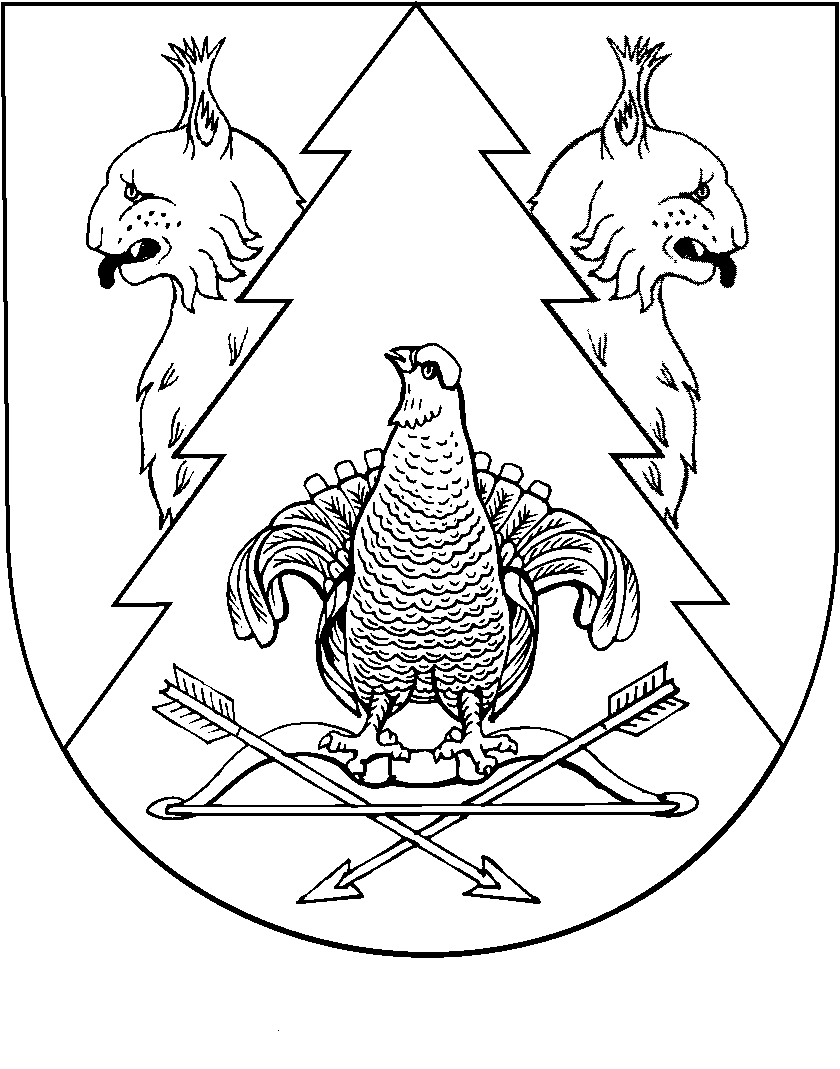 